Ålands lagtings beslut om antagande avLandskapslag om ändring av 3 och 5 §§ plan- och bygglagen för landskapet Åland	I enlighet med lagtingets beslut ändras 3 § 1 mom. och 5 § plan- och bygglagen (2008:102) för landskapet Åland, av dessa lagrum 3 § 1 mom. sådant det lyder i landskapslagen 2016/86, som följer:3 §Förhållande till annan lagstiftning	Vid planläggning och i bygglovs- och andra tillståndsärenden ska bestämmelserna i landskapslagen (1998:82) om naturvård, landskapslagen (1998:83) om skogsvård, landskapslagen (   :   ) om miljökonsekvensbedömning och miljöbedömning, landskapslagen (2008:124) om miljöskydd, landskapslagen (1988:56) om skydd av kulturhistoriskt värdefull bebyggelse, landskapslagen (1965:9) om fornminnen, landskapslagen (2007:19) om skydd av det maritima kulturarvet, landskapslagen (2016:84) om tillämpning på Åland av hälsoskyddslagen samt vattenlagen (1996:61) för landskapet Åland iakttas.- - - - - - - - - - - - - - - - - - - - - - - - - - - - - - - - - - - - - - - - - - - - - - - - - - - -5 §Konsekvensutredning vid planläggning	När en plan utarbetas ska, om inte en miljökonsekvensbedömning ska upprättas enligt landskapslagen (   :   ) om miljökonsekvensbedömning och miljöbedömning, planens påverkan på miljön och landskapsbilden, inklusive dess samhällsekonomiska, sociala och kulturella aspekter, redovisas som en del av planen.__________________	Denna lag träder i kraft den__________________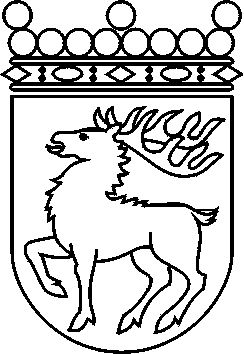 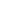 Ålands lagtingBESLUT LTB 23/2018BESLUT LTB 23/2018DatumÄrende2018-04-16LF 13/2017-2018	Mariehamn den 16 april 2018	Mariehamn den 16 april 2018Gun-Mari Lindholm  talmanGun-Mari Lindholm  talmanVeronica Thörnroos  vicetalmanViveka Eriksson  vicetalman